О внесении изменений и дополнений в Постановление от 20 декабря 2021 года №80 «Об утверждении  Перечня главных администраторов доходов и Перечня источников финансирования дефицита бюджета сельского поселения Саитбабинский сельсовет муниципального района Гафурийский район Республики Башкортостан»В соответствии с положениями Бюджетного кодекса Российской Федерации, Администрации сельского поселения Саитбабинский сельсовет муниципального района Гафурийский район  Республики Башкортостан,  Согласно приказу Минфина России от  08 июня 2021 года № 75н «О Порядке формирования и применения кодов бюджетной классификации Российской Федерации, их структуре и принципах назначения» для поступлений инициативных платежей для реализации инициативного проекта. Постановляет:1.  Внести изменения и дополнения в Постановление от 20 декабря 2021 года № 80 «Об утверждении  Перечня главных администраторов доходов и Перечня источников финансирования дефицита бюджета сельского поселения Саитбабинский сельсовет муниципального района Гафурийский район Республики Башкортостан»  а) дополнив их кодами бюджетной классификации: Постановление вступает в силу со дня подписания и подлежит обнародованию путем размещения на официальном сайте сельского поселения Саитбабинский  сельсовет муниципального района Гафурийский район Республики Башкортостан в сети Интернет.Контроль за исполнением настоящего постановления оставляю за собой.Глава сельского поселения                                              В.С.Кунафин791 1 17 15030 10 1039 150Инициативные платежи, зачисляемые в бюджеты муниципальных районов (от физических лиц при реализации проектов развития общественной инфраструктуры, основанных на местных инициативах (асфальтирование дороги по улице Ж.Киекбаева в д.Каран-Елга))791     1 17 15030 10 2039 150Инициативные платежи, зачисляемые в бюджеты сельских поселений (от индивидуальных предпринимателей, юридических лиц при реализации проектов развития общественной инфраструктуры, основанных на местных инициативах (асфальтирование дороги по улице Ж.Киекбаева в д.Каран-Елга))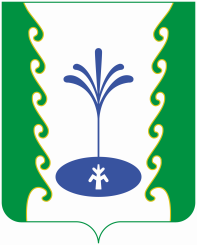 